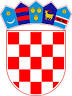          REPUBLIKA HRVATSKAOSJEČKO-BARANJSKA ŽUPANIJA                  OPĆINA ČEPIN           OPĆINSKI NAČELNIKKLASA: 404-01/19-01/1URBROJ: 2158/05-19-2Čepin, 19. srpnja 2019.Temeljem članka 28. Zakona o javnoj nabavi („Narodne novine“, broj 120/16.) i članka 46. Statuta Općine Čepin („Službeni glasnik Općine Čepin“, broj 5/18.-pročišćeni tekst), općinski načelnik Općine Čepin, donosiIzmjene i dopune Plana nabave Općine Čepin za 2019. godinuI.U Planu nabave Općine Čepin za 2019. godinu („Službeni glasnik Općine Čepin“, broj 4/19.) redni broj 63 se mijenja i sada glasi:II.Ove Izmjene i dopune Plana nabave Općine Čepin za 2019. godinu stupaju na snagu danom donošenja, a objavit će se u „Službenom glasniku Općine Čepin“ i na službenim stranicama Općine Čepin.OPĆINSKI NAČELNIK      															      Dražen Tonkovac63N-58/19Zgrada Centra za kulturu - fasada45454100-5300.000,00   Postupak jednostavne nabaveNEUGOVOR SRPANJ3 MJESECA